STUDIES IN MAJOR SUBJECTSTUDIES IN MINOR SUBJECTSLANGUAGE AND COMMUNICATION STUDIESOTHER STUDIESMore information: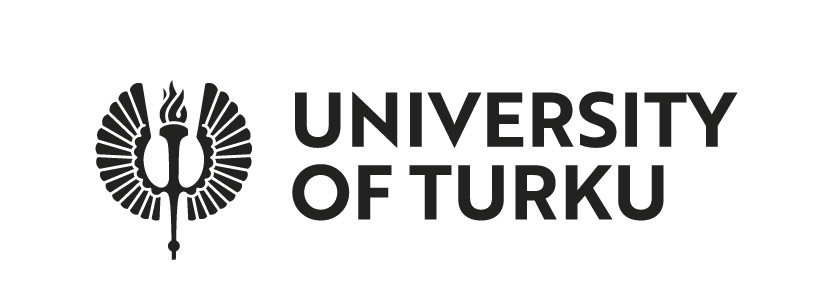 PERSONAL STUDY PLAN
for applying additional time to study or to maintain or activate the right to study 
List all the courses that are missing from your degree and when you are planning to complete them. You must list courses according to the sections mentioned at the form. Your plan has to be feasible. Note, that most of the courses are taught only once a year. You can find the teaching schedule from the curriculum of your degree.Save this form and attach it as a file to your electronic application form. If your application is for bachelor’s and master’s degree, you have to make a separate plan for both. You can’t apply additional time for more than two academic years.PERSONAL STUDY PLAN
for applying additional time to study or to maintain or activate the right to study 
List all the courses that are missing from your degree and when you are planning to complete them. You must list courses according to the sections mentioned at the form. Your plan has to be feasible. Note, that most of the courses are taught only once a year. You can find the teaching schedule from the curriculum of your degree.Save this form and attach it as a file to your electronic application form. If your application is for bachelor’s and master’s degree, you have to make a separate plan for both. You can’t apply additional time for more than two academic years.PERSONAL STUDY PLAN
for applying additional time to study or to maintain or activate the right to study 
List all the courses that are missing from your degree and when you are planning to complete them. You must list courses according to the sections mentioned at the form. Your plan has to be feasible. Note, that most of the courses are taught only once a year. You can find the teaching schedule from the curriculum of your degree.Save this form and attach it as a file to your electronic application form. If your application is for bachelor’s and master’s degree, you have to make a separate plan for both. You can’t apply additional time for more than two academic years.First name(s) and family nameFirst name(s) and family nameTo which degree this plan is made for?To which degree this plan is made for?Courses CreditsPlanned timeacademic year  20   - 20  Planned timeacademic year  20   - 20  Planned timeacademic year  20  - 20  Planned timeacademic year  20  - 20  Courses CreditsslklslklCoursesCredits Planned timeacademic year  20   - 20   Planned timeacademic year  20   - 20  Planned timeacademic year  20  - 20  Planned timeacademic year  20  - 20  CoursesCreditsslklslklMore studies at minor studies:More studies at minor studies:More studies at minor studies:More studies at minor studies:More studies at minor studies:More studies at minor studies:CoursesCreditsPlanned timeacademic year  20   - 20  Planned timeacademic year  20   - 20  Planned timeacademic year  20  - 20  Planned timeacademic year  20  - 20  CoursesCreditsslklslklCoursesCreditsPlanned timeacademic year  20   - 20  Planned timeacademic year  20   - 20  Planned timeacademic year  20  - 20  Planned timeacademic year  20  - 20  CoursesCreditsslklslkl